A prospective cohort study of starchy and nonstarchy vegetable intake and mortality riskTengfei Zhang,1-4a Zhaohong Peng,5a Hairong Li,1a Shaoxian Liang,1 Mengfei Liu,1 Shu Ye,1 Yong Huang,1 Yu Zhu,1 Xiude Li,1 Danni Wang,6 Wanshui Yang1-4*aThese authors contributed equally as co-first authors.*Correspondence: Wanshui Yang, Ph.D., Department of Nutrition, School of Public Health, Anhui Medical University, 81 Meishan Road, Hefei 230032, Anhui, China; E-mail: wanshuiyang@gmail.com; Telephone/Fax: +86-551-65165037.Supplementary Table 1. The definitions of starchy and nonstarchy vegetablesSupplementary Table 2. Sensitivity analyses on the association of starchy and nonstarchy vegetables with risk of all-cause mortality in NHANES (1999-2014)CI, confidence interval; CVD, Cardiovascular diseases; GED, general educational development HR, hazard ratio; METS, Metabolic equivalent tasks; NHANES, National Health and Nutrition Examination Survey.a Sensitivity analysis with exclusion of individuals with a history of congestive heart failure, angina pectoris, coronary heart disease, heart attack, stroke, cancer, or diabetes at baseline;b Sensitivity analysis with exclusion of individuals who had died within 3 years after dietary assessment;c Multivariable adjusted model was adjusted for sex (male, female), age (18-45, 46-65, ≥66 years), and total energy intake (kcal/day, tertile), race/ethnicity (non-Hispanic white, non-Hispanic black, Hispanic or other race), education (≤ 12th grade, high school graduate/GED or equivalent, or more than high school), marital status (married, widowed/divorced/separated, or never married), ratio of family income to poverty (<1.30, 1.30-3.49, or ≥3.50), physical activity (<8.3, 8.3-16.7, or >16.7 METS-h/week), smoking (never smokers, former smokers, or current smokers), drinking (never drinking, low to moderate drinking, heavy drinking), body mass index (<18.5, 18.5-24.9, 25.0-29.9, and ≥30.0 kg/m2), diabetes (no, yes), hypertension (no, yes), other CVDs (no, yes), and cancer (no, yes), hei-2015 (tertile). Of note, starchy and nonstarchy vegetables were mutually adjusted.d Linear trend test was conducted by assigning medians to each quintile as continuous variable in the models. Supplementary Figure 1. Flow chart of selecting participants from the NHANES 1999-2000 cycle to 2013-2014 cycle in this analysis. NHANES, National Health and Nutrition Examination Survey.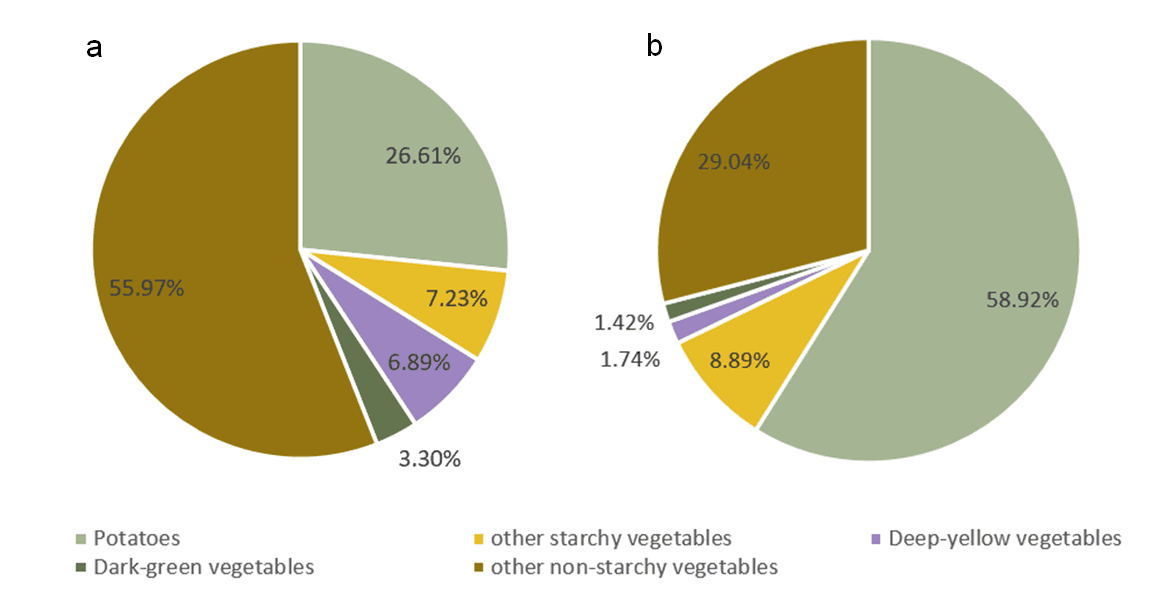 Supplementary Figure 2. Proportion of consumption (a, grams) and energy intake (b, kcal) of five different types of vegetables in the energy intake of total vegetables in NHNAES (1999-2014).NHANES, National Health and Nutrition Examination Survey.Foods or food groupsFood itemsStarchy vegetablespotatoesBaked, boiled, mashed, scalloped, and fried potatoes; potato chips; and mixtures having potatoes as a main ingredient, such as potato salad, stuffed baked potatoes, and potato soup, etc.Other starchy vegetablesImmature peas, lima beans, corn, breadfruit, burdock, cassava, dasheen, green bananas, hominy, jicama, lotus root, parsnips, plantains, salsify, tannier, tapioca, and taro, etc.Nonstarchy vegetablesDark-green vegetablesRaw and cooked broccoli and dark green leafy vegetables such as romaine, collards, mustard and turnip greens, kale, and spinach, etc.Deep-yellow vegetablesRaw and cooked deep yellow or orange vegetables such as carrots, pumpkin, winter squash, and sweet potatoes, etc.Other nonstarchy vegetablesTomatoes, lettuce and mixed salad greens, lettuce salad with assorted vegetables, and other lettuce-based salads, etc.HR (95% CI)HR (95% CI)HR (95% CI)0 servings/day< 1 serving/day≥ 1 servings/dayP trenddSensitivity analysis Ⅰ(N = 33,264)aSensitivity analysis Ⅰ(N = 33,264)aStarchy vegetablesNo. of deaths/person-years1197/119105709/83935723/77218Multivariable adjusted modelc1 (Reference)0.97 (0.82-1.14)0.86 (0.74-1.00)0.049Nonstarchy vegetablesNo. of deaths/person-years607/55214844/1007571178/124286Multivariable adjusted modelc1 (Reference)0.83 (0.69-1.00)0.73 (0.61-0.88)0.008Sensitivity analysis Ⅱ(N = 38,766)bSensitivity analysis Ⅱ(N = 38,766)bStarchy vegetablesNo. of deaths/person-years1615/136729934/967151047/90344Multivariable adjusted modelc1 (Reference)0.98 (0.84-1.13)0.89 (0.79-1.01)0.070Nonstarchy vegetablesNo. of deaths/person-years753/621561134/1148561709/146776Multivariable adjusted modelc1 (Reference)0.81 (0.68-0.98)0.74 (0.62-0.88)0.006